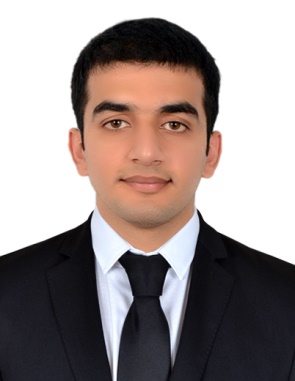 ABOUT MEPROFESSIONAL EXPERIENCEAccounts OfficerCompany: KDC Plywood Factory (PVT) LTD. Jhelum, PakistanDuration: 1st July 2016 to 15th June 2017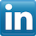 Data Entry OperatorCompany: DASKTECH SMC (PVT.) LTD. Jhelum, PakistanDuration: 1st March 2016 to 30th April 2016 Personal InformationMarital status: SingleD.O.B: 17-Feb-1992Languages: English		ModerateUrdu		NativePunjabi		Provincial